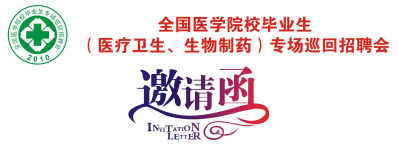 “医招网”第三十届全国医学院校毕业生（医疗卫生、生物制药）专场巡回招聘会——重庆医科大学站各用人单位、人社局、卫健委、人才交流（人力资源）中心：为贯彻落实十九大精神以及教育部、人力资源和社会保障部的工作部署，积极搭建平台，切实做好高校毕业生就业工作，加强各地区基层医疗卫生单位对急需紧缺专业人才的配置，“医招网”联合全国部分医类高校就业办及研究生院，在毕业生招聘季定期举办全国部分医学院院校（医疗卫生、生物制药）专场巡回招聘会。重庆医科大学是国家教育部、国家卫健委与重庆市政府共建重点医类高校，2020届博士毕业生199人，研究生1627人，本科生4235人，专科生（凉山卫校办学点）103人，在12月份考研季结束后，为了给部分本科毕业生提供就业机会，同时也为了满足12月份出招聘计划的用人单位对硕、博毕业生的招聘需求，特定于12月27日在重庆医科大学袁家岗校区图书馆举办医疗卫生、生物制药专场招聘会。招聘会具体事项函告如下： 　　一【时间】12月27日上午（8:30-12:00） 　　二【地点】重庆医科大学图书馆办事大厅【重庆市渝中区医学院路1号】 　　三【招聘介绍】每个分会场预设展位100个； 　　四【参会费用及服务】 　　1、收费标准：每个地区每场收费800元（包含网络在线直播、线上推广、微信推广、现场服务费）； 　　2、为参会单位提供展位1个（一桌二椅）、招聘文具一套、参会代表当天饮用水； 　　3、免费为参会单位制作1张招聘海报（尺寸：1.2米X0.9米） 　　五【参会方式】 　　1、参会单位点击以下链接网址登录报名： http://www.591yz.com/jobfair/detail-153　　2、如果参会单位需要会务组制作招聘海报，请详细填写参会回执单，并及时电话联系会务组工作人员确认。 　　3、会务费缴费方式： 　　①缴费以汇款为准，现场不接受报名缴费； 　　②发票项目名称：招聘会展位费； 　　4、对公汇款账号及开户行: 账户名称：北京英才硕博教育科技有限公司成都分公司      开户银行：中国工商银行成都石灰街支行账    号：4402213009100046672 六、【酒店预订和接送站服务】医招网与携程网和北京阳光车导已经建立无缝对接。参会单位可以通过医招网直接预订酒店、购买机票和火车票、预订接送站服务及其他商务考察。具体步骤如下：登陆医招网www.591yz.com，点击进入校园招聘会重庆分会场，点击详细信息就可以看到酒店预订，输入重庆医科大学袁家岗校区附近酒店，就可以根据自己的需求进行订房了。其他的服务如机票预订、火车票预订、接送站（火车站）服务、接送机服务等，点击后也可以直接进行预订。　　七【联系方式】 　　联系人：管老师18623502017 微信号 Zzz521xiner 　　邮 箱：970390148@qq.com 　　网 址：医招网（www.591yz.com） 我们热忱邀请贵单位莅临本届专场招聘会挑选2020届毕业生！本届医疗招聘会会务组全体人员将竭诚为您服务！